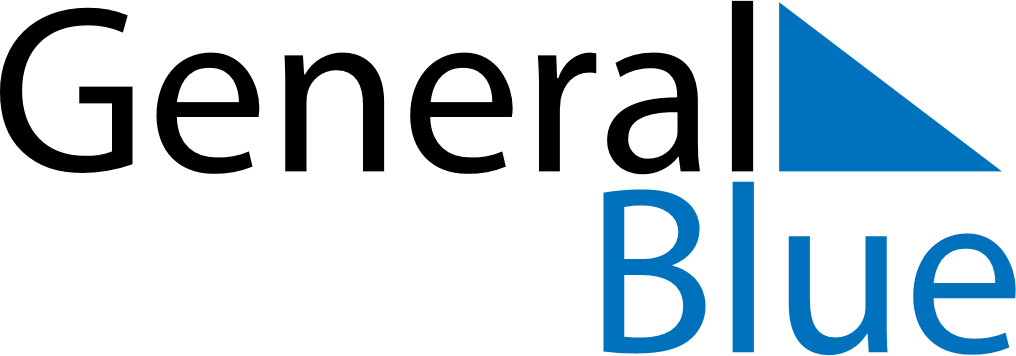 December 2026December 2026December 2026Central African RepublicCentral African RepublicMondayTuesdayWednesdayThursdayFridaySaturdaySunday123456Republic Day789101112131415161718192021222324252627Christmas Day28293031